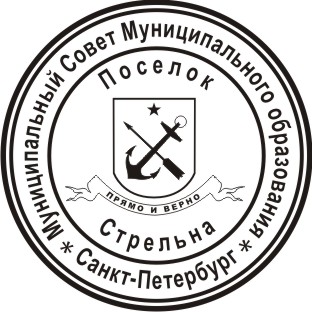 МЕСТНАЯ АДМИНИСТРАЦИЯМУНИЦИПАЛЬНОГО ОБРАЗОВАНИЯ ПОСЕЛОК СТРЕЛЬНАПОСТАНОВЛЕНИЕ (проект)О внесении изменений в административный регламент предоставления государственной услуги «Подбор, учет и подготовка органом опеки и попечительства в порядке, определяемом Правительством Российской Федерации, граждан, выразивших желание стать опекунами или попечителями либо принять детей, оставшихся без попечения родителей, в семью на воспитание в иных установленных семейным законодательством формах»В соответствии с Приказом Министерства просвещения России от 10.01.2019 № 4 «О реализации отдельных вопросов осуществления опеки и попечительства в отношении несовершеннолетних граждан», Уставом Внутригородского муниципального образования Санкт-Петербурга поселок СтрельнаПОСТАНОВЛЯЮ:Внести в административный регламент предоставления государственной услуги «Подбор, учет и подготовка органом опеки и попечительства в порядке, определяемом Правительством Российской Федерации, граждан, выразивших желание стать опекунами или попечителями либо принять детей, оставшихся без попечения родителей, в семью на воспитание в иных установленных семейным законодательством формах», утвержденный постановлением  Местной администрации Муниципального образования поселок Стрельна от 25.10.2017 №112 (далее – Административный регламент) следующие изменения:В пункте 1.3.1.5. Административного регламента слова «приказом Минобрнауки РФ от 14.09.2009 № 334 «О реализации Постановления Правительства Российской Федерации от 18 мая 2009 г. № 423»» заменить словами: «приказом Министерства просвещения России от 10.01.2019 № 4 «О реализации отдельных вопросов осуществления опеки и попечительства в отношении несовершеннолетних граждан»».В пункте 2.5. слова «приказ Минобрнауки России от 14.09.2009 № 334 «О реализации Постановления Правительства Российской Федерации от 18 мая 2009 г. № 423» (далее - Приказ Минобрнауки РФ № 334) заменить словами «Приказ Министерства просвещения России от 10.01.2019 № 4 «О реализации отдельных вопросов осуществления опеки и попечительства в отношении несовершеннолетних граждан» (далее – Приказ Минпросвещения России №4)».Абзац второй пункта 2.6.2.1. изложить в редакции: «заявление гражданина, выразившего желание стать опекуном по форме, утвержденной Приказом Минпросвещения России от 10.01.2019 № 4 (приложение № 5 к настоящему Административному регламенту);». Приложение №5 к Административному регламенту изложить в редакции согласно приложению 1 к настоящему постановлению.В абзаце третьем пункта 3.5.1. Административного регламента слова «Приказом Минобрнауки РФ № 334» заменить словами «Приказом Минпросвещения России от 10.01.2019 № 4».Приложение №9 к Административному регламенту изложить в редакции согласно приложению 2 к настоящему постановлению.Контроль за исполнением настоящего постановления оставляю за собой. Настоящее постановление вступает в силу с момента его официального опубликования (обнародования)Глава местной администрации							И.А. КлимачеваПриложение 1к постановлению Местной администрации Муниципального образования поселок Стрельна от ___________________ №______________Приложение № 5к Административному регламенту предоставления государственной услуги «Подбор, учет и подготовка органом опеки и попечительства в порядке, определяемом Правительством Российской Федерации, граждан, выразивших желание стать опекунами или попечителями либо принять детей, оставшихся без попечения родителей, в семью на воспитание в иных установленных семейным законодательством формах»В орган опеки и попечительстваот	(фамилия, имя, отчество (при наличии)Заявление гражданина, выразившего желание стать опекуном или попечителем либо принять детей, оставшихся без попечения родителей, в семью на воспитание в иных установленных семейным законодательством Российской Федерации формахЯ, _____________________________________________________________________________(фамилия, имя, отчество (при наличии))____________________________________________________________________________________________________________(число, месяц, год и место рождения)Гражданство ________________ Документ, удостоверяющий личность: _____________________________________________________________________________________________(серия, номер, когда и кем выдан)Адрес места жительства __________________________________________________________________________________________________________________________________________________________________________________________________________________(указывается полный адрес места жительства, подтвержденный регистрацией места жительства, в случае его отсутствия ставится прочерк; граждане, относящиеся к коренным малочисленным народам Российской Федерации и не имеющие места, где они постоянно или преимущественно проживают, ведущие кочевой и (или) полукочевой образ жизни, указывают сведения о регистрации по месту жительства в одном из поселений (по выбору этих граждан), находящихся в муниципальном районе, в границах которого проходят маршруты кочевий гражданина)Адрес места пребывания ____________________________________________________________________________________________________________________________________________________________________________________________________________________(заполняется, если имеется подтвержденное регистрацией место пребывания, в том числе при наличии подтвержденного регистрацией места жительства. Указывается полный адрес места пребывания, в случае его отсутствия ставится прочерк)Адрес места фактического проживания __________________________________________________________________________________________________________________________(заполняется, если адрес места фактического проживания не совпадает с адресом места жительства или местом пребывания либо не имеется подтвержденного регистрацией места жительства и места пребывания)______________________________________________________________________________(указать субъекты Российской Федерации, в которых проживал(а) ранее, в том числе проходил службу в Советской Армии, Вооруженных Силах Российской Федерации)Номер телефона ____________________________________________________________(указывается при наличии)Сведения   о  наличии  (отсутствии)  судимости  и  (или)  факте  уголовного преследования не  имел  и  не имею судимости за преступления против жизни и здоровья, свободы, чести и достоинства личности, половой неприкосновенности и половой свободы личности, против семьи и несовершеннолетних, здоровья населения и общественной нравственности, а также против общественной безопасности, мира и безопасности человечестване подвергался и не подвергаюсь уголовному преследованию за преступления против жизни и здоровья, свободы, чести и достоинства личности, половой неприкосновенности и половой свободы личности, против семьи и несовершеннолетних, здоровья населения  и общественной нравственности, а также против общественной безопасности, мира и безопасности человечестване имею неснятую или непогашенную судимость за тяжкие или особо тяжкие преступленияСведения   о  получаемой  пенсии,  ее  виде  и  размере,  страховом  номере индивидуального лицевого счета (СНИЛС) ______________________________________________________________________________________________________________________________________(указываются лицами, основным источником доходов которых являются страховое обеспечение по обязательному пенсионному страхованию или иные пенсионные выплаты)____________________________________________________________________________________________________________________________________________________________Сведения о гражданах, зарегистрированных по месту жительства гражданинапрошу выдать мне заключение о возможности быть опекуном (попечителем)прошу выдать мне заключение о возможности быть приемным родителемпрошу выдать мне заключение о возможности быть патронатным воспитателемпрошу выдать мне заключение о возможности быть усыновителемпрошу передать мне под опеку (попечительство)______________________________________________________________________________(указываются фамилия, имя, отчество (при наличии) ребенка (детей), число, месяц, год рождения)прошу передать мне под опеку (попечительство) на возмездной основе____________________________________________________________________________________________________________________________________________________________(указываются фамилия, имя, отчество (при наличии) ребенка (детей), число, месяц, год рождения) прошу передать мне в патронатную семью______________________________________________________________________________ (указываются фамилия, имя, отчество (при наличии) ребенка (детей), число, месяц, год рождения)______________________________________________________________________________Материальные  возможности,  жилищные условия, состояние здоровья и характер работы  позволяют  мне  взять ребенка (детей) под опеку (попечительство), в приемную или патронатную семью.Дополнительно могу сообщить о себе следующее:______________________________________________________________________________(указываются наличие у гражданина необходимых знаний и навыков в воспитании детей, сведения о профессиональной деятельности, о прохождении подготовки лиц, желающих принять на воспитание в свою семью ребенка, оставшегося без попечения родителей, на территории Российской Федерации)___________________________________________________________________________________________________________________________________________________________.Я, ___________________________________________________________________________,(указываются фамилия, имя, отчество (при наличии)даю  согласие  на  обработку  и  использование  моих  персональных  данных, содержащихся в настоящем заявлении и предоставленных мною документах.Я  предупрежден (на) об ответственности за представление недостоверных либо искаженных сведений.                                                   					 _______________________                                                        							(подпись, дата)К заявлению прилагаю следующие документы:краткая автобиографиясправка с места работы с указанием должности и размера средней заработной платы за последние 12 месяцев и (или) иной документ, подтверждающий доход, или справка с места работы супруга (супруги) с указанием должности и размера средней заработной платы за последние 12 месяцев и (или) иной документ, подтверждающий доход супруга (супруги)заключение о результатах медицинского освидетельствования граждан, намеревающихся усыновить (удочерить), взять под опеку (попечительство), в приемную или патронатную семью детей-сирот и детей, оставшихся без попечения родителей, заключение по форме N 164/у <*>копия свидетельства о бракеписьменное согласие членов семьи на прием ребенка (детей) в семьюкопия свидетельства о прохождении подготовки лиц, желающих принять на воспитание в свою семью ребенка, оставшегося без попечения родителей, на территории Российской Федерации (прилагается гражданами, за исключением близких родственников ребенка, а также лиц, которые являются или являлись усыновителями и в отношении которых усыновление не было отменено, и лиц, которые  являются или являлись опекунами (попечителями) детей и которые не были отстранены от исполнения возложенных на них обязанностей)документы, подтверждающие ведение кочевого и (или) полукочевого образа жизни, выданные органом местного самоуправления соответствующего муниципального районаПриложение 2к постановлению Местной администрации Муниципального образования поселок Стрельна от ___________________ №______________Приложение № 9к Административному регламенту предоставления государственной услуги «Подбор, учет и подготовка органом опеки и попечительства в порядке, определяемом Правительством Российской Федерации, граждан, выразивших желание стать опекунами или попечителями либо принять детей, оставшихся без попечения родителей, в семью на воспитание в иных установленных семейным законодательством формах»Бланк органа местного самоуправления внутригородского муниципального образования Санкт-Петербурга ___________________(Дата составления акта)Акт обследования условий жизни гражданина, выразившего желание
стать опекуном или попечителем несовершеннолетнего гражданина
либо принять детей, оставшихся без попечения родителей, в семью
на воспитание в иных установленных семейным законодательством
Российской Федерации формахДата обследования «__» ___________ 20__ г.Фамилия,   имя,   отчество  (при  наличии),  должность  лица,  проводившего обследование ______________________________________________________________________________Проводилось обследование условий жизни _________________________________________(фамилия, имя, отчество (при наличии), дата рождения)_____________________________________________________________________________;документ, удостоверяющий личность: _________________________________________________________________________________________________________________________________________________________________________________________________________(серия, номер, когда и кем выдан)Адрес места жительства _________________________________________________________(адрес места жительства, подтвержденный регистрацией)______________________________________________________________________________Адрес места фактического проживания __________________________________________________________________________________________________________________________(заполняется, если имеется подтвержденное регистрацией место пребывания, в том числе при наличии подтвержденного регистрацией места жительства. Указывается полный адрес места пребывания)Образование ___________________________________________________________________Профессиональная деятельность ________________________________________________________________________________________________________________________________(место работы с указанием адреса, занимаемой должности, рабочего телефона)Жилая площадь, на которой проживает _________________________________________,(фамилия, имя, отчество (при наличии)составляет __ кв. м, состоит из ____________ комнат, размер каждой комнаты:_____ кв. м, _______ кв. м, ____ кв. м, на __ этаже в ___ этажном доме.Качество  дома (в частности, кирпичный, панельный, деревянный; в нормальном состоянии, ветхий, аварийный; комнаты сухие, светлые, проходные, количество окон) __________________________________________________________________________________________________________________________________________________________________________________________________________________________________________Благоустройство дома и жилой площади (в частности, водопровод, канализация,какое отопление, газ, ванна, лифт, телефон) ____________________________________________________________________________________________________________________________________________________________________________________________________Собственником (нанимателем) жилой площади является _________________________________________________________________________________________________________________________________________________________________________________________(фамилия, имя, отчество (при наличии), степень родства по отношению к гражданину)Основания,  подтверждающие  право  пользования жилым помещением, срок правапользования жилым помещением _______________________________________________________________________________________________________________________________(заполняется, если жилое помещение находится в собственности иных лиц)Санитарно-гигиеническое      состояние      жилой     площади     (хорошее, удовлетворительное, неудовлетворительное): _______________________________________Наличие для ребенка отдельной комнаты, уголка, места для сна, игр, занятий,личных вещей _____________________________________________________________________________________________________________________________________________________________________________________________________________________________На жилой площади проживают (зарегистрированы по месту жительства гражданинаи (или) проживают фактически):Отношения, сложившиеся между членами семьи гражданина ________________________________________________________________________________________________________(в частности, характер взаимоотношений между членами семьи, особенности общения с детьми, детей между собой)_____________________________________________________________________________.Личные  качества  гражданина  (в  частности,  особенности  характера, общая культура;  наличие  опыта  общения с детьми, необходимых знаний и навыков в воспитании  детей;  сведения о прохождении подготовки лиц, желающих принять на воспитание в свою семью ребенка, оставшегося без попечения родителей, на территории  Российской Федерации, психологического обследования гражданина; отношения  между  гражданином  и ребенком, отношение к ребенку членов семьи гражданина, а также, если это возможно, желание самого ребенка)_______________________________________________________________________________________________________________________________________________________________________________________________________________________________________________________________________________________________________________________.Мотивы гражданина для принятия несовершеннолетнего в семью _______________________________________________________________________________________________________________________________________________________________________________________________________________________________________________________________.Дополнительные данные обследования _______________________________________________________________________________________________________________________________________________________________________________________________________.Условия   жизни   гражданина,   выразившего   желание  стать  опекуном  или попечителем  несовершеннолетнего  гражданина либо принять детей, оставшихся без  попечения  родителей,  в  семью  на  воспитание  в  иных установленных семейным законодательством Российской Федерации формах _________________________________________________________________________________________________________________________________(удовлетворительные/неудовлетворительные с указанием конкретных обстоятельств)_____________________________________________________________________________.Подпись лица, проводившего обследование _______________________________________________________________________ ________________ ______________(уполномоченное должностное  лицо органа опеки и попечительства)		(подпись)			(Ф.И.О.)	                                      						 М.П._______________поселок Стрельна№ ________№Фамилия, имя, отчество (при наличии)Год рожденияРодственное отношение к ребенкуС какого времени зарегистрирован и проживаетФамилия, имя, отчество (при наличии)Год рожденияМесто работы, должность или место учебыРодственное отношениеС какого времени проживает на данной жилой площади